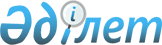 "Тапсырыс берушілер үшін бірыңғай ұйымдастырушыны айқындау туралы" Сырдария ауданы әкімдігінің 2019 жылғы 8 ақпандағы № 18 қаулысының күші жойылды деп тану туралыҚызылорда облысы Сырдария ауданы әкімдігінің 2020 жылғы 22 желтоқсандағы № 283 қаулысы. Қызылорда облысының Әділет департаментінде 2020 жылғы 22 желтоқсанда № 7949 болып тіркелді
      "Құқықтық актілер туралы" Қазақстан Республикасының 2016 жылғы 6 сәуірдегі Заңының 27, 50-баптарына сәйкес, Сырдария ауданының әкімдігі ҚАУЛЫ ЕТЕДІ:
      1. "Тапсырыс берушілер үшін бірыңғай ұйымдастырушыны айқындау туралы" Сырдария ауданы әкімдігінің 2019 жылғы 8 ақпандағы № 18 қаулысының (нормативтік құқықтық актілерді мемлекеттік тіркеу Тізілімінде 6680 нөмірімен тіркелген, Қазақстан Республикасы нормативтік құқықтық актілерінің эталондық бақылау банкінде 2019 жылғы 19 ақпанында жарияланған) күші жойылды деп танылсын.
      2. Осы қаулы алғашқы ресми жарияланған күнінен бастап қолданысқа енгізіледі.
					© 2012. Қазақстан Республикасы Әділет министрлігінің «Қазақстан Республикасының Заңнама және құқықтық ақпарат институты» ШЖҚ РМК
				
      Сырдария ауданының әкімі 

Т. Дуйсебаев
